 KUCHARZ st. II NAUCZANIE ZDALNEWYPOSAŻENIE TECHNICZNE  W GASTRONOMIIVioletta Kuklińska – WoźnyUwaga na końcu materiału znajduje się test, który należy rozwiązać. Odpowiedzi 1A,2 B, 3C, itd. ….,  należy przesłać na mojego maila viola300@autograf.pl lub vkuklinska@ckz.swidnica.pl, w terminie do 11.12.2020r.5.DROBNY SPRZĘT GASTRONOMICZNY  i URZĄDZENIA KONTROLNO – POMIAROWE(materiał obejmuje 10 jednostek lekcyjnych)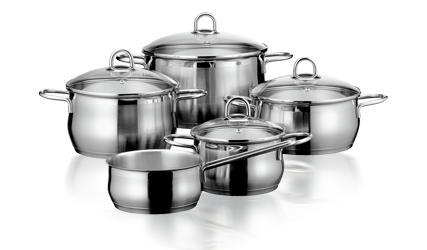 GARNKI I POKRYWKIGarnki w profesjonalnej kuchni muszą cechować się dużą wytrzymałością, łatwością utrzymania czystości. Dobre garnki powinny być wyposażone w nienagrzewające, trwale przymocowane uchwyty ora dopasowaną pokrywę stalową lub szklanąW zakładach gastronomicznych wykorzystuje się garnki ze stali nierdzewnej chromowo – niklowanej. Warstwę wewnętrzną stanowi stal nierdzewna, natomiast warstwa środkowa zbudowana jest z aluminium lub miedzi. Aluminium i miedź dobrze przewodzą ciepło.Ze względu na wielkość garnki  dzielimy na: niskie, średnie, wysokie, garnki mogą mieć różną pojemność: od 0,5 l do 50l. Ze względu na zastosowanie garnki można podzielić na: klasyczne i specjalistyczne. Garnki specjalistyczne służą do gotowania określonych potraw.Garnek do gotowania ziemniaków – wykonany ze stali nierdzewnej, z kranem umożliwiającym oddzielenie wody od ziemniaków. Może mieć pojemność: 25 l, 36 l, 50 l, 70 l.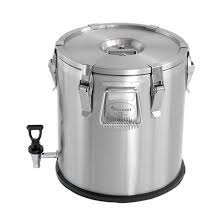 Garnek do gotowania mleka – posiada podwójne ścianki, pomiędzy którymi znajduje się woda (dzięki temu mleko nie przypala się , nie kipi. Może być wykorzystywany do topienia czekolady oraz podgrzewania sosów.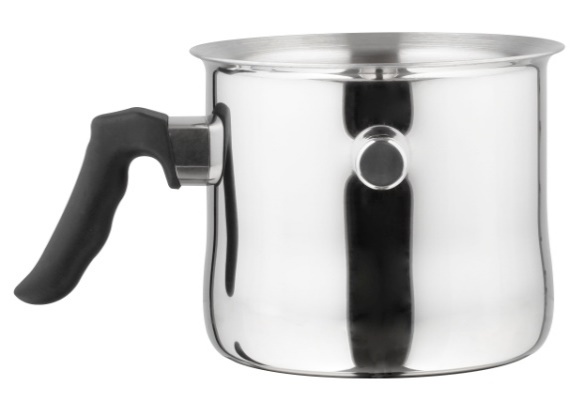 Garnek do sosów i potraw mlecznych –  ma podziałkę i lejek do nalewania. Przystosowany do używania na kuchni indukcyjnej.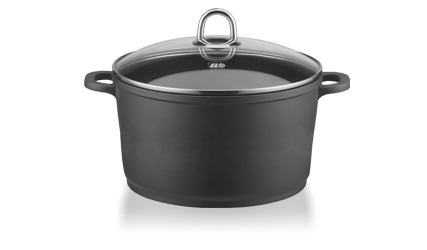 Garnek do gotowania ryb – w kształcie przypominają brytfannę, wewnątrz ma perforowaną wkładkę, umożliwiającą wyjęcie ryby z całości.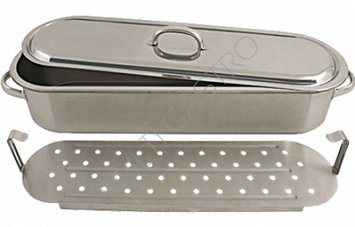 Garnek do gotowania ryżu – z miarką wewnątrz oraz automatycznym procesem podgrzewania po ugotowaniu ryżu.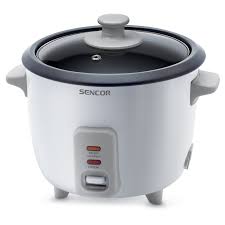 Garnek do gotowania makaronu spaghetti -  z perforowaną wkładką do makaronu spaghetti.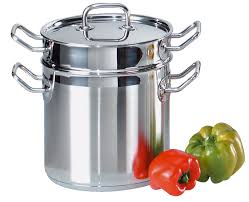 Garnek do gotowania makaronu, pierogów, kopytek – z perforowaną wkładką do garnka wykonaną ze stali szlachetnej, można używać na kuchenkach indukcyjnych.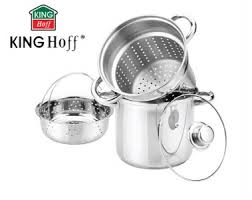 Garnek do gotowania małż – emaliowane, najczęściej pokryte czarną emalią, przeznaczone do gotowania na gazie.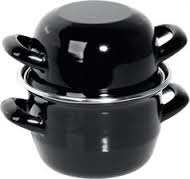 W ofercie znajdują się garnki do gotowania na parze, do makaronu, do szparagów, do ryb, małż oraz garnki o specjalnej konstrukcji do gotowania mleka.UWAGA – GARNKI ALUMINIOWE EMALIOWANE NIE NADAJĄ SIĘ DO GOTOWANIA NA KUCHENKACH INDUKCYJNYCH.DO GOTOWANIA NA KUCHNI INDUKCYJNEJ NADAJĄ SIĘ GARNKI, KTÓRYCH DNO PRZYCIĄGA MAGNES (STALOWE, ŻELIWNE).PATELNIEPatelnia – naczynie kuchenne służące do przygotowania potraw smażonych i duszonych, ma rączkę z jednej strony.Ze względu na materiał, z jakiego SA wykonane, patelnie można podzielić na: aluminiowe, miedziane, tytanowe, ceramiczne, ze stali nierdzewnej, ze stali magnetycznej. Wewnętrzna warstwa patelni może być pokryta powłoką teflonową lub tytanową. Powłoki te zapobiegają przywieraniu potrawy do powierzchni patelni.Ze względu na rodzaj  procesu wyróżniamy patelnie:do smażenia tłuszczowegodo smażenia beztłuszczowegoZe względu na wykorzystanie w gastronomii wyróżniamy patelnie:klasycznespecjalistyczne: grillowe, do naleśników, do jaj sadzonychZe względu na kształt patelnie dzielimy na:okrągłekwadratoweWykonuje się z podobnych materiałów jak garnki, a dodatkowo pokrywa powłokami o niskiej przyczepności (teflon, tytan) umożliwiający smażenie beztłuszczowe. patelnie tytanowe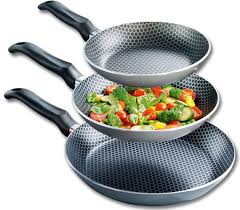 patelnia do naleśników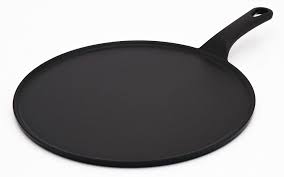 patelnia do jajekpatelnia grillowa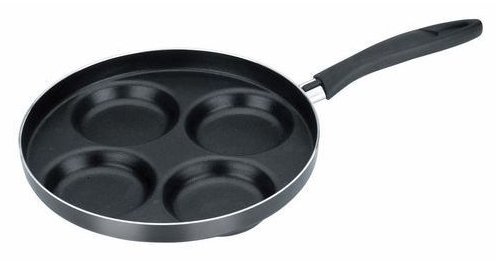 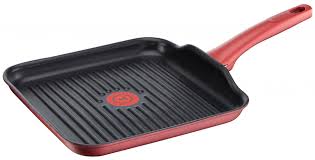 POJEMNIKI GASTRONOMICZNE GNTo naczynia o znormalizowanych wymiarach, oznaczone odpowiednimi symbolami. Wykonuje się je ze stali nierdzewnej lub tworzyw sztucznych. Mogą być używane w urządzeniach transportowych, chłodniczych,  w większości urządzeń grzewczych (bemarach, podgrzewaczach, piecach konwekcyjno – parowych) Podstawowym pojemnikiem GN 1/1 o wymiarach 325 x 530 mm, pozostałe mają wielkość, którą otrzymuje się po zwiększeniu lub zmniejszeniu wymiarów podstawowych.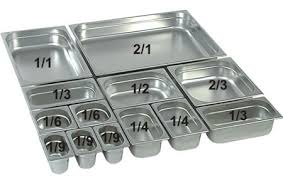 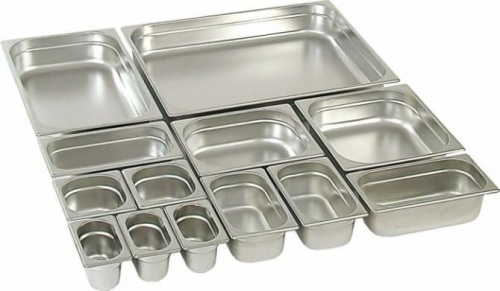 BRYTFANNYBrytfanna to naczynie z pokrywą, w którym można smażyć, gotować i dusić różne potrawy. Ze względu na kształt brytfanny możemy podzielić na okrągłe i prostokątne. Ze względu na rodzaj materiału, z jakiego są wykonane, brytfanny dzielimy na żeliwne, ze szkła hartowanego (przezroczyste)), stalowe emaliowane, gliniane, nieszkliwione.Zasada przygotowania potraw w brytfannie.Surowce wkłada się do brytfanny i przykrywa pokrywą. Podczas ogrzewania na wewnętrznej powierzchni pokrywy skrapla się para wodna i nawilża potrawę.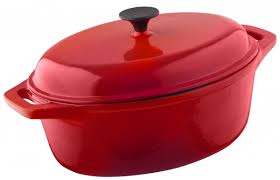 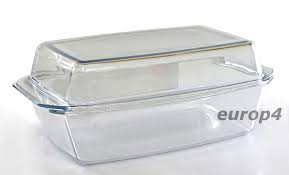 WOKJest to szeroka, płaska misa wykonana ze stali węglowej, z jedną lub dwiema rączkami.  Technika smażenia w woku nazywana jest „smażeniem w ruchu”, gdyż potrawa jest cały czas intensywnie mieszana przez poruszanie naczyniem, a jej składniki muszą być w ciągłym ruchu. Smażenie odbywa się bez przykrycia. Wok tradycyjnie jest wykorzystywany w kuchni chińskiej na całym świecie.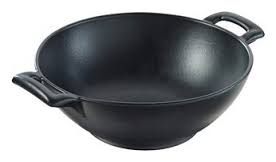 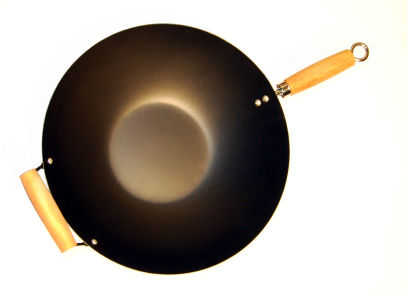 TADŻINNaczynie w kształcie okrągłego talerza z wysoką spiczastą (stożkową) pokrywą. Wykonane z wypalanej gliny, glazurowane od środka i od zewnątrz. Służy do przygotowania dań gorących z warzyw, z dodatkiem mięsa lub ryby, ziemniaków – wszystkie dania przygotowuje się jednocześnie. Potrawa tak przygotowana nazywa się tak samo, jak naczynie czyli tadżin.Zasada działania tadżina jest podobna do brytfanny. Talerz na którym są umieszczone surowce, jest podgrzewany, a para powstała podczas ogrzewania skrapla się na wewnętrznych ściankach stożkowatej pokrywy i spływa do naczynia. Dania przygotowane w tadżinie są delikatne i aromatyczne. Jest to naczynie wykorzystywane głównie w Maroku – typowe dla kuchni marokańskiej.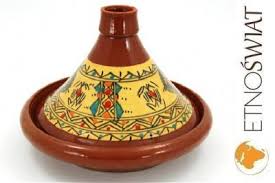 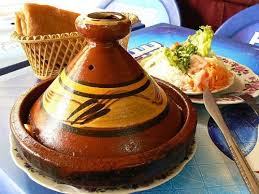 KEBABJest przyrządzany z mięsa baraniego, cielęcego lub drobiowego – nigdy z wieprzowiny. Mięso pokrojone w plastry nadziewa się na obracający się szpikulec i piecze, następnie przy pomocy specjalnego noża kroi się i serwuje w chlebie pita z surówkami i sosem. Urządzenie do przygotowania tej potrawy jest zbudowane ze stali nierdzewnej, ogrzewane z pozycji bocznych. Do krojenia kebabu służy specjalny nóż elektryczny ze stali nierdzewnej z ząbkowatym ostrzem i osłoną bezpieczeństwa.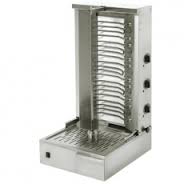 GARNEK I AKCESORIA do FONDUE AU FROMAGEFondue to potrawa przygotowywana z gorącego sera i białego wina, pochodzi ze Szwajcarii. Nabiera się ją bezpośrednio z garnka przez zanurzenie widelca z nadziany kawałkiem pieczywa lub warzywa w roztopionej masie serowej. W skład urządzenia do fondue wchodzą następujące elementy: kociołek, stojak, pokrywa, palnik z regulacją wielkości płomienia, widelczyk o różnych kolorach rękojeści.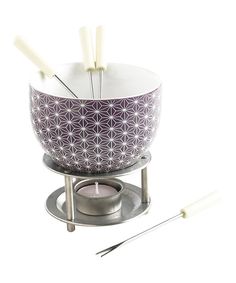 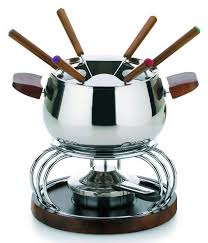 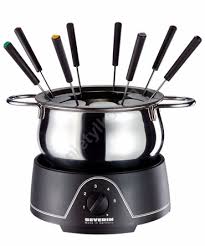 NOŻEUżywane w gastronomii, muszą być  dostosowane do specyficznych warunków pracy i wykonane  z odpowiednich materiałów gwarantujących trwałość i niezawodność.  Najtrwalsze są noże kute wykonane z jednego kawałka stali molibdenowej, wyjątkowo odporne na korozję. Profesjonalne noże dobrej jakości mają odpowiednio zaprojektowaną ergonomiczną rękojeść, która pozwala na zminimalizowanie zmęczenia ręki podczas długotrwałej pracy.Profesjonalne noże gastronomiczne można myć w zmywarkach oraz wyparzać. Noże używane w gastronomii, podlegają wszystkim wymaganiom systemu HACCP. Zgodnie z zaleceniami tych samych noży nie wolno używać do obróbki różnych surowców. Unika się wtedy tzw. wtórnego zakażenia żywności.Aby uniknąć pomyłek stosuje się noże o różnych kolorach. Często kolor rękojeści podobnie jak w deskach do krojenia, określa rodzaj surowca, do którego jest przeznaczona dana grupa noży.- żółty nóż – surowy drób- czerwony nóż – mięso surowe- zielony nóż – warzywa- niebieski nóż – ryby- brązowy, beżowy nóż – mięso gotowane- biały nóż – nabiał, pieczywoW gastronomii wykorzystujemy noże do trybowania, krojenia, siekania, do carvingu.CARVING – tajlandzki sposób dekorowania potraw poprzez artystyczne wycinanie i rzeźbienie  różnych motywów w warzywach i owocach.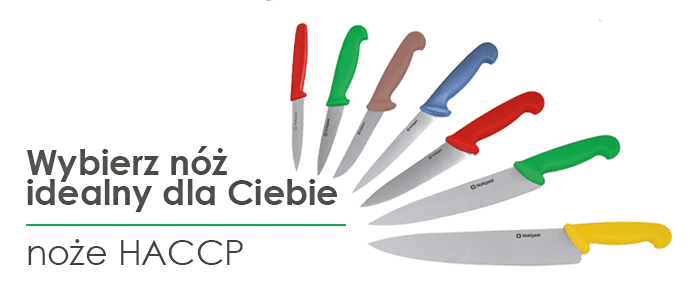 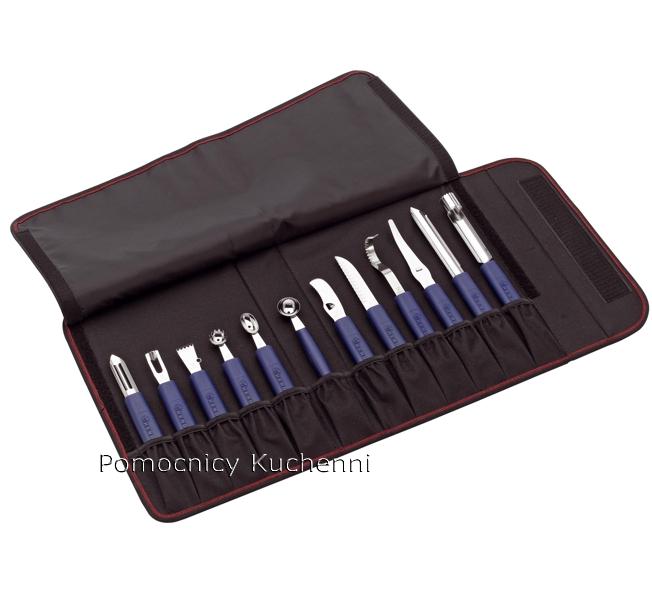 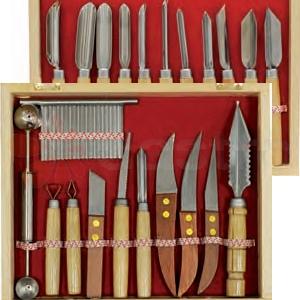 ZASADY B HP podczas pracy z nożemDobieraj nóż odpowiedni do wykonywanej czynnościZachowaj bezpieczną odległość od osoby pracującej obok (co najmniej 0,8 m)Chroń rękę przytrzymującą surowiec (używaj specjalnych rękawic)Do ostrzenia używaj stalki z rękojeścią chroniącą przed obsunięciem się noża na rękęStosuje noże o ergonomicznie ukształtowanych rękojeściach, wykonanych z materiału antypoślizgowegoW przypadku skaleczenia stosuj opatrunki wodoszczelne.AKCESORIA KUCHENNEPOJEMNIKI DO PRZECHOWYWANIA SUROWCÓW, PÓŁPRODUKTÓW, WYROBÓW GOTOWYCHPojemniki do przechowywania żywności dzielimy na metalowe (stal nierdzewna) i z tworzyw sztucznych (polistyren).Mają one różne kształty: okrągłe, owalne, kwadratowe, prostokątne.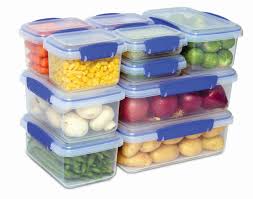 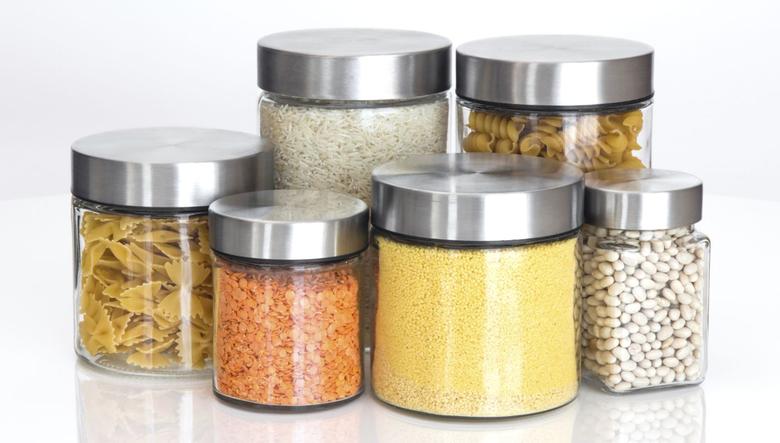 CHOCHLE I CEDZAKIChochle to łyżki do nalewania potraw lub innych płynów z naczynia większego do mniejszego.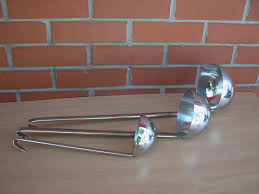 Cedzak (durszlak) – sito w kształcie miski, garnka lub łyżki z podziurawionym dnem. Cedzaki mogą mieć różne kształty.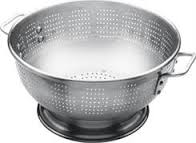 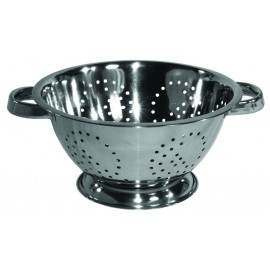 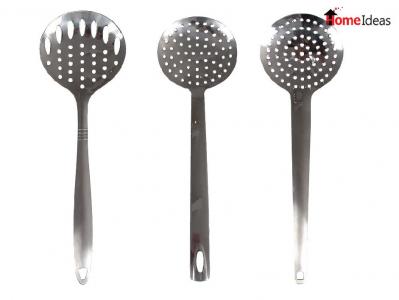 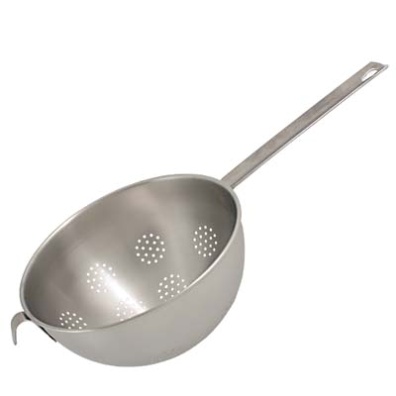 PRZYBORY DO SMAŻENIADo przyborów niezbędnych przy smażeniu należą: łopatki kątowe, sita do solenia frytek, tace na mięso, solniczki.Łopatki kątowe to przyrządy metalowe lub z tworzyw sztucznych, służące do obracania produktów podczas smażenia, np. steków, kotletów, placków.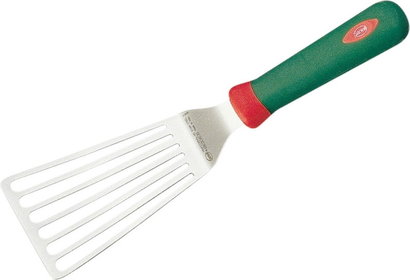 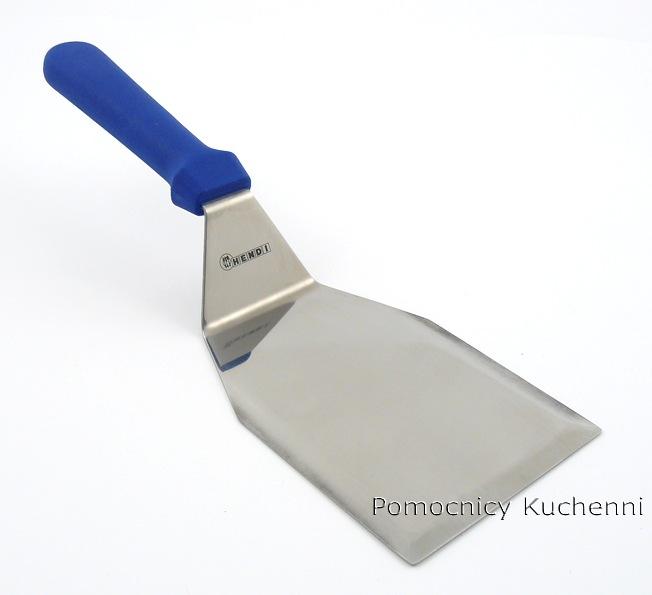 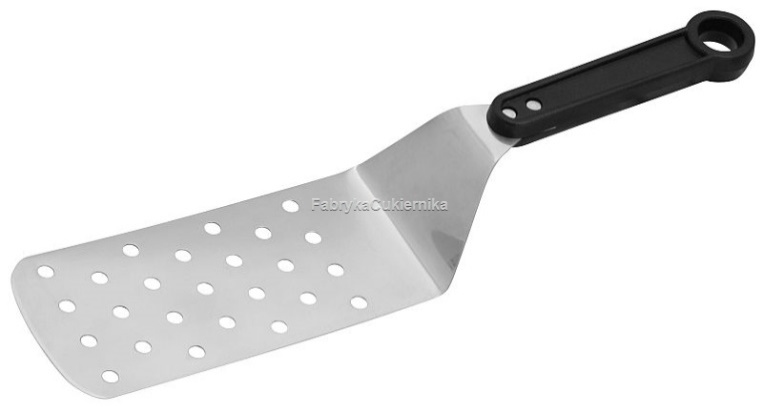 sito do solenia frytek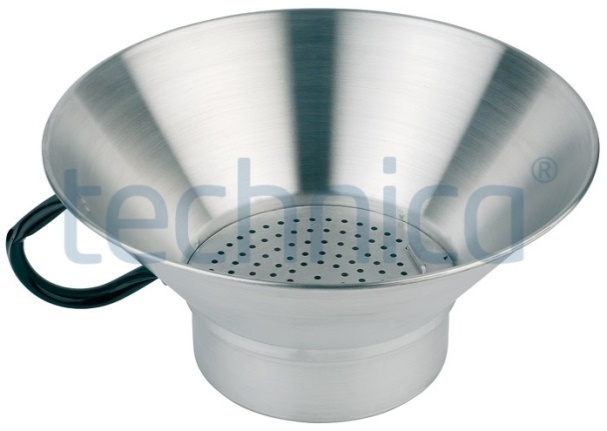 szufelki do frytek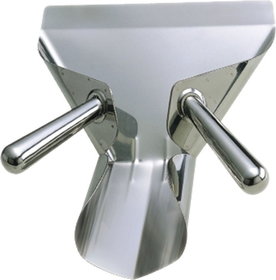 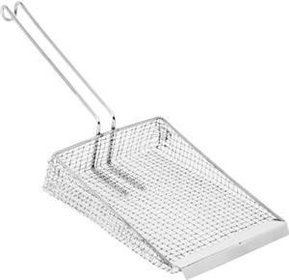 PRZYBORY DO SERWOWANIATo wszystkie służące do bezpośredniego serwowania potraw. Należą do nich: chochla do serwowania zup, chochla do serwowania sosów, widelec do mięs i sałatek, noże do ciast i mięs, łyżka cedzakowa, łyżka do sałatek, łyżka do spaghetti, szczypce.chochla do zupy  chochla do sosów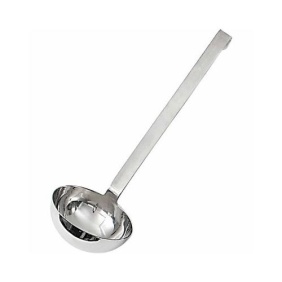 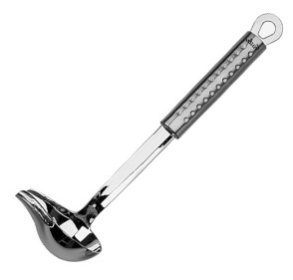 łyżka i widelec do sałatek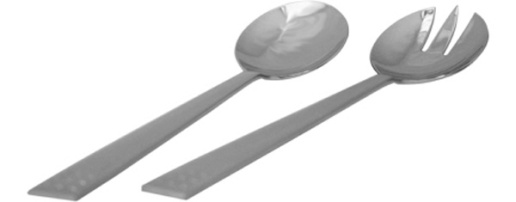 łyżka cedzakowa łyżka do spaghetti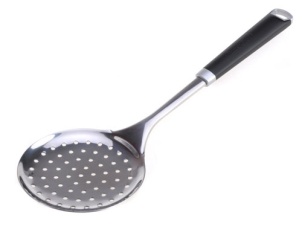 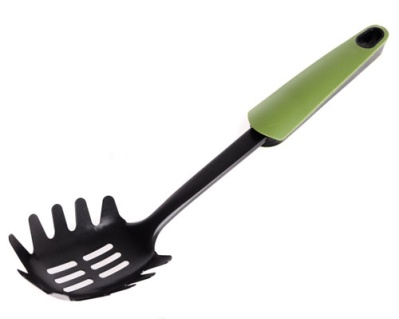 nóż do ciasta  nóż do mięsa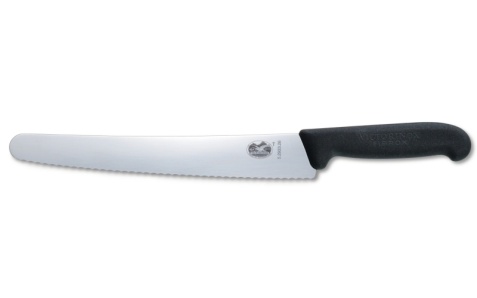 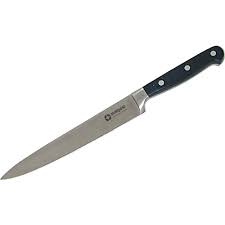 szczypce do potraw grillowanych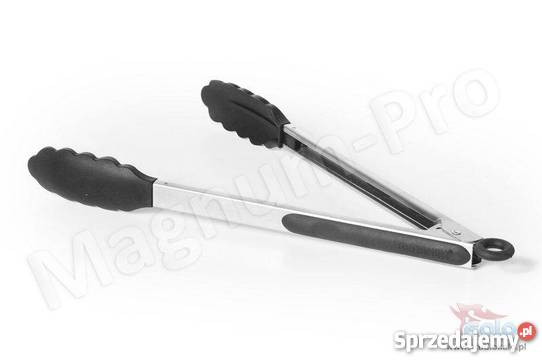 szczypce do ciasta szczypce do cukru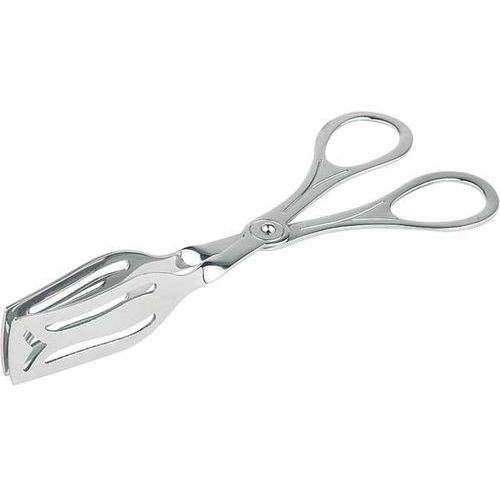 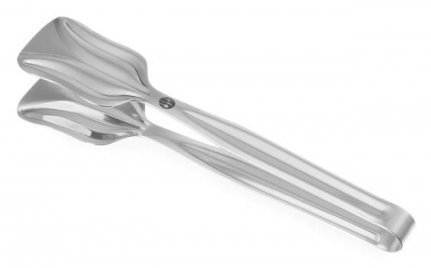 szczypce do makaronu szczypce uniwersalne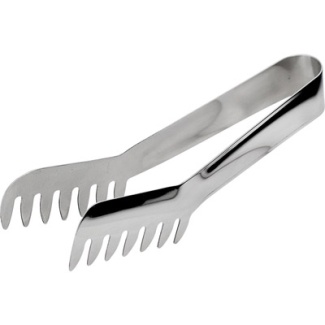 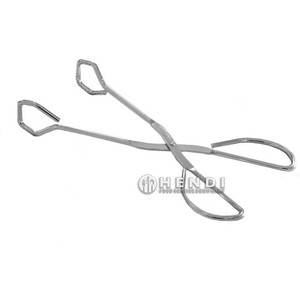 DODATKOWE AKCESORIA KUCHENNETrzepaczki służą do ubijania piany z białek, przygotowania sosów, przygotowania ciasta naleśnikowego.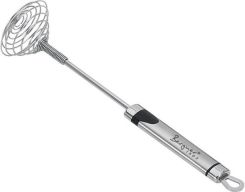 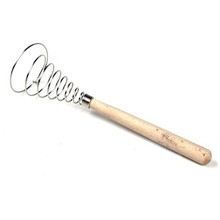 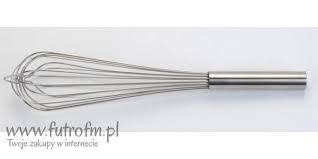 Wirówka do Salaty	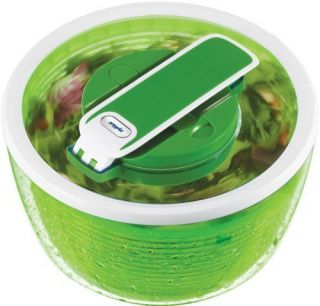 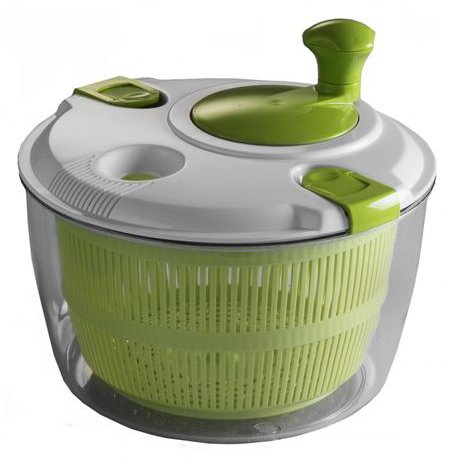 Krajacz do jaj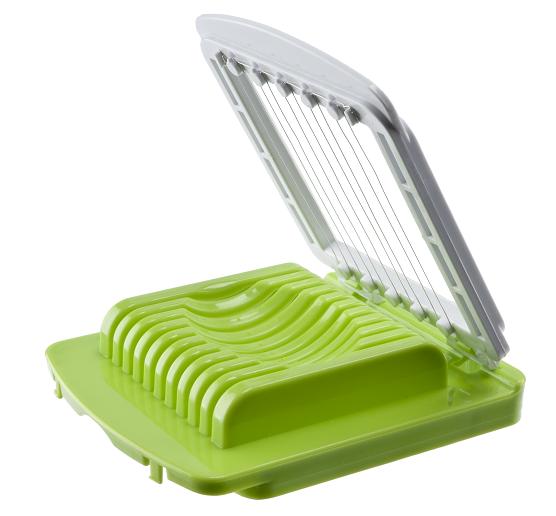 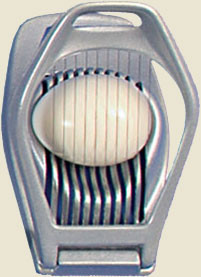 Ubijak do ziemniaków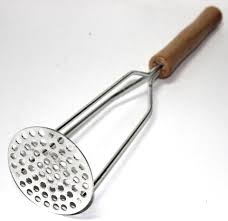 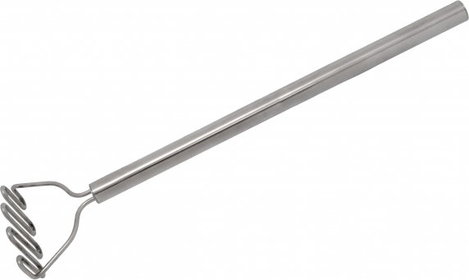 Mieszadło do kotła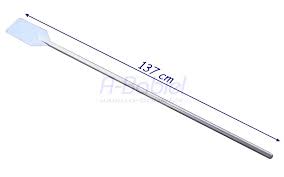 Porcjoner do ziemniaków i ryżu, lodówporcjoner do lodów porcjoner do ryżu i puree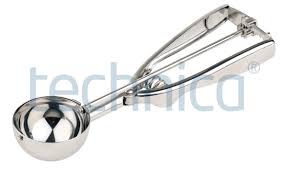 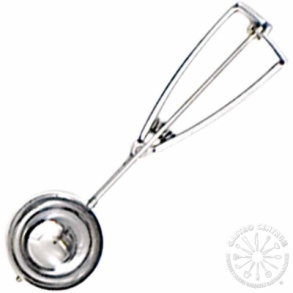 NACZYNIA DO PODAWANIA POTRAW I NAPOJÓWNACZYNIA DO PODAWANIA ZUP W zależności od rodzaju zup do ich podawania stosujemy różne naczynia:Talerze głębokie – służą do podawania chłodników, zup zaprawianych, zup z wkładką mięsną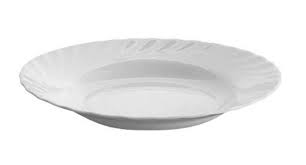 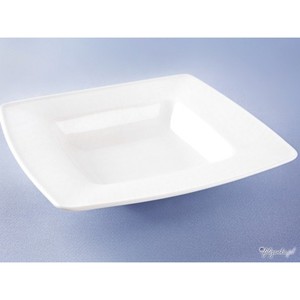 Bulionówki – służą do podawania zup czystych (bulion, barszcz), do których dodatki, np. paszteciki podajemy na małych talerzykach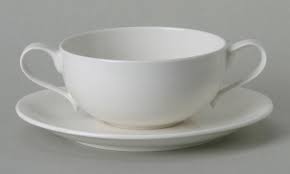 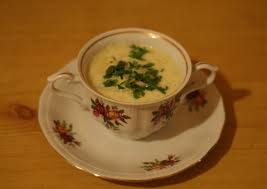 Filiżanki porcelanowe z jednym uszkiem – służą do podawania zup kremów typu consomme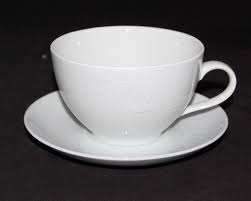 Małe filiżanki porcelanowe – służą do podawania zup specjalnych (z żółwia, z wieloryba, z szyjek rakowych)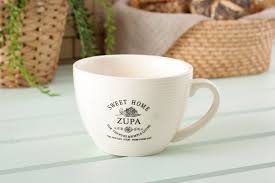 Nelsonki – służą do podawania zup zapiekanych typu francuskiego lub włoskiego z dodatkiem żółtego sera.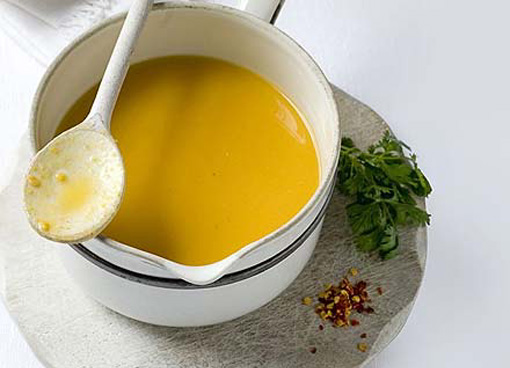 NACZYNIA DO PODAWANIA DAŃ ZASADNICZYCH (GŁÓWNYCH)Danie główne złożone z mięsa, ryb, warzyw, ziemniaków lub kaszy, czy ryżu, podawane zwykle po zupie, możemy serwować na talerzu płaskim lub półmisku.Talerz płaski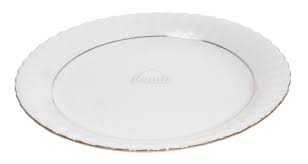 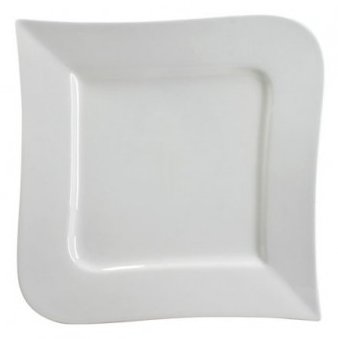 Półmisek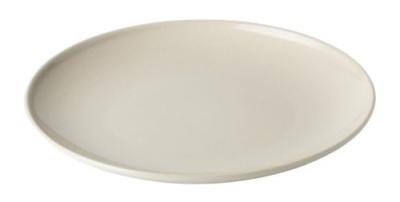 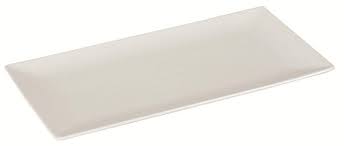 Salaterka -  naczynie stołowe używane do podawania sałatek, jarzyn i owoców.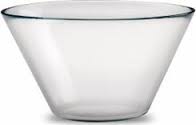 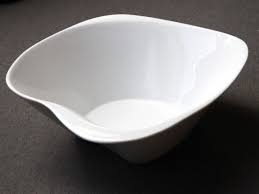 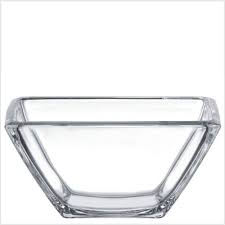 Sosjerka - naczynie służące do podawania sosów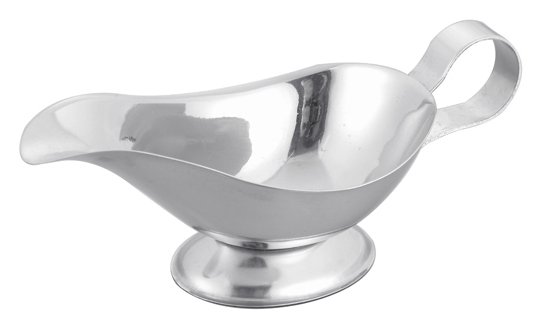 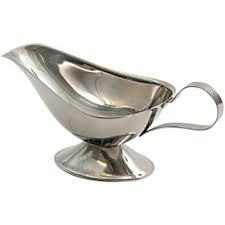 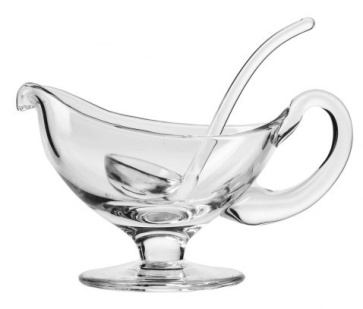 NACZYNIA DO PODAWANIA DESERÓWDeser jest to danie słodkie podawane pod koniec posiłków, przeważnie obiadu, ale może też być podawane na podwieczorek.Desery ze względu na temperaturę podawania możemy podzielić na: mrożone, zimne, ciepłe.Desery mrożone podajemy w pucharkach szklanych, kielichach szklanych.Desery zimne (galaretki, kremy, kisiele) podajemy w kompotierkach, pucharkach szklanych, kielichach, czarkach.Desery ciepłe (suflety, ciasto na gorąco z owocami) podajemy na talerzykach, w kompotierkach szklanych ustawionych na podstawce, w pucharkach, w naczyniach żaroodpornych.Pucharki 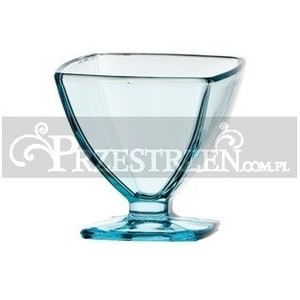 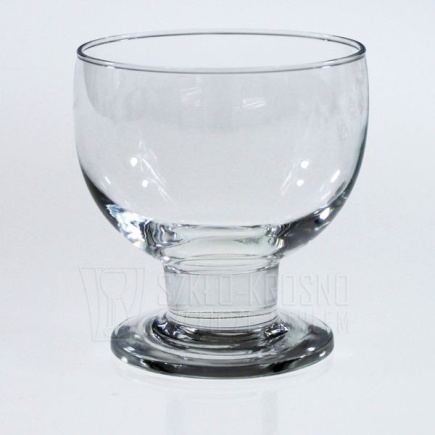 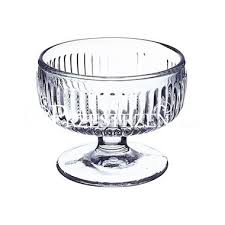 Kielichy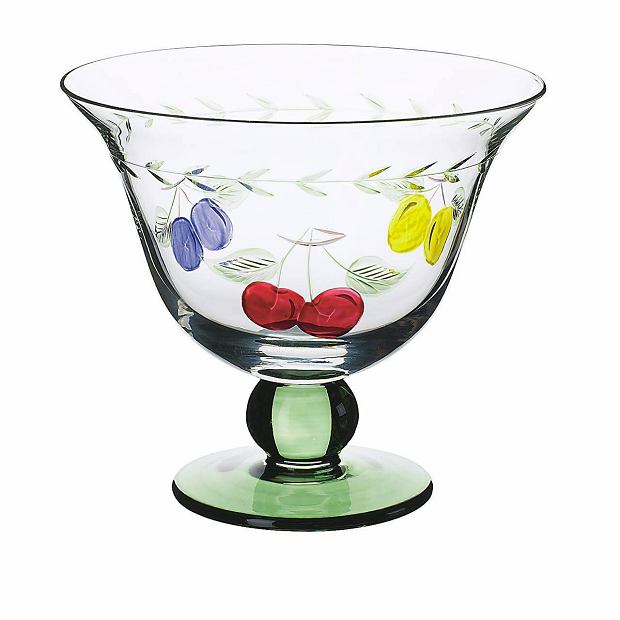 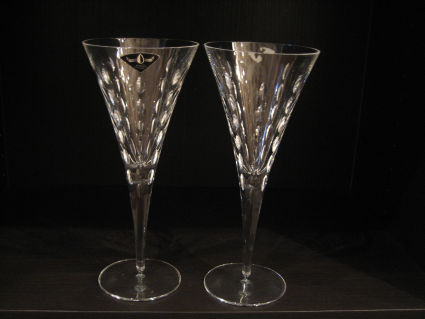 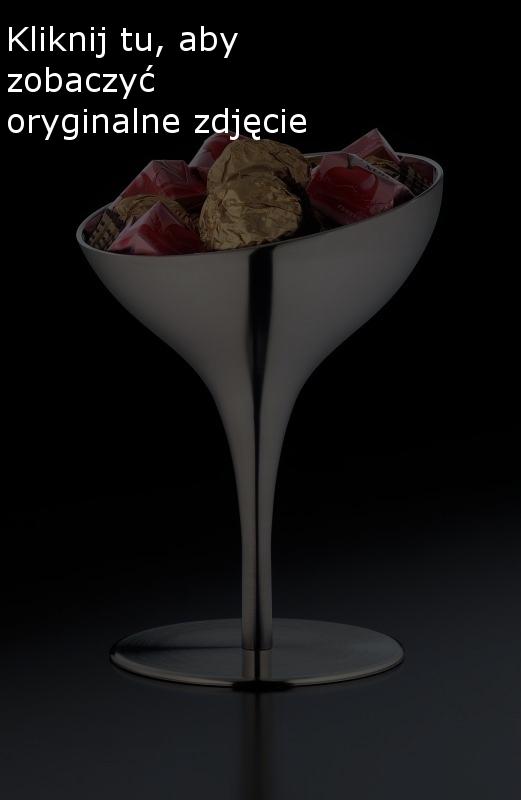 Kompotierki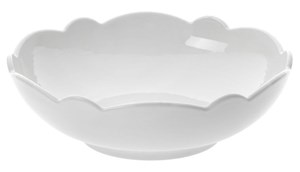 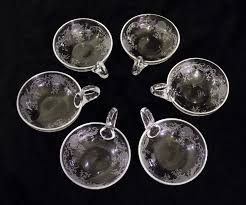 Czarki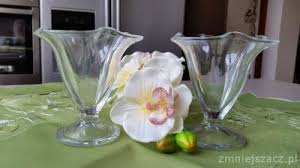 Patera - naczynie stołowe w postaci talerza na nóżce lub podstawce służące do podawania ciast, ciastek, owoców. Może być z kloszem lub bez.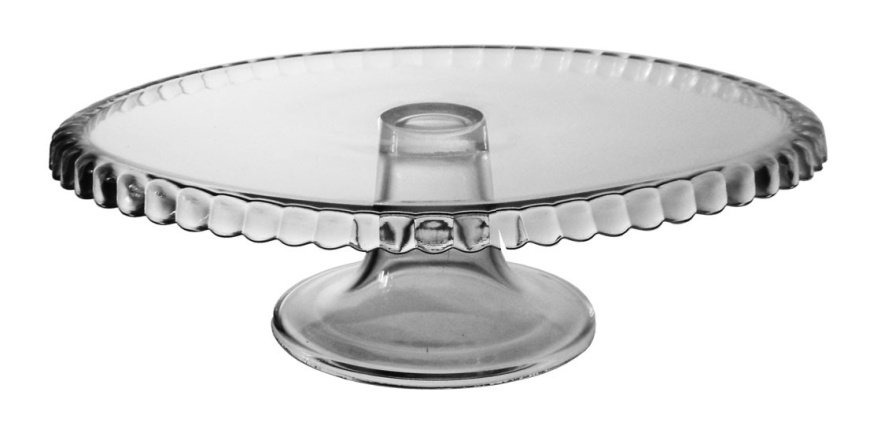 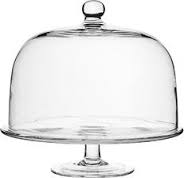 Etażerka  - naczynie stołowe w kształcie piramidy.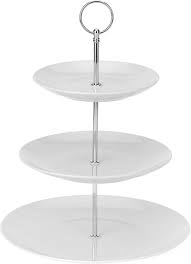 NACZYNIA DO PODAWANIA NAPOJÓWKAWAJest podawana na zimno (kawa mrożona) i na gorąco oraz w postaci napoju z dodatkiem alkoholuKawę na gorąco podajemy w filiżankach o różnej objętości: 50, 100, 200 mlFiliżanka liliput – 50 ml podajemy kawę po włosku i turecku. Kawę po turecku parzy się w specjalnym miedzianym tygielku, kawę po włosku zwykle sporządza się w ekspresie.Filiżanki do kawy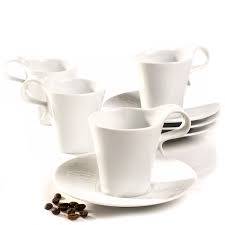 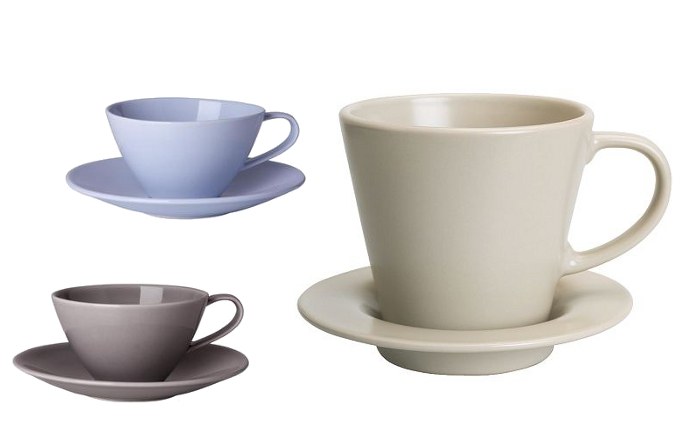 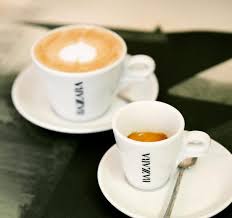 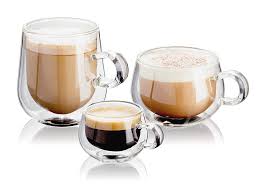 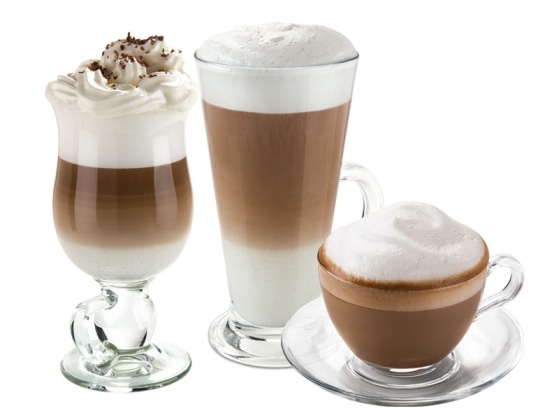 HERBATAHerbatę podajemy w filiżankach i szklankach. W filiżankach podajemy herbatę po wiedeńsku, angielsku.W szklankach podawana jest herbata ekspresowa, po rosyjsku, po marokańsku.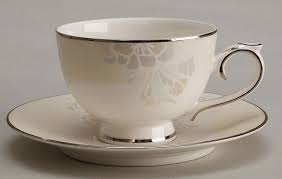 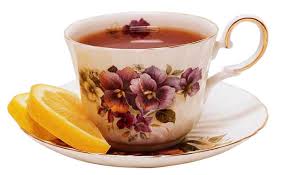 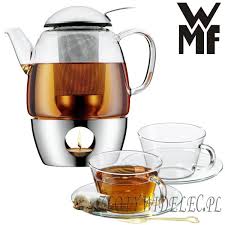 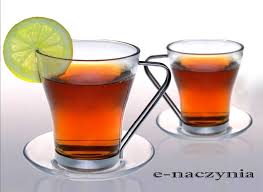 NAPOJESzklanki do podawania napojów zimnych to naczynia o pojemności 200 – 250 ml; mogą mieć kształt stożkowy lub cylindryczny. Do podania wody służy kielich o nazwie goblet.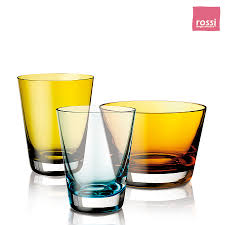 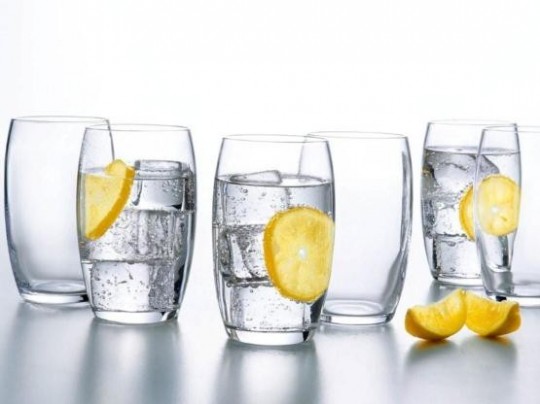 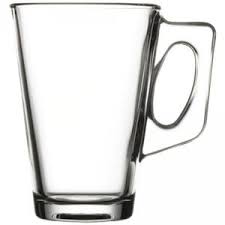 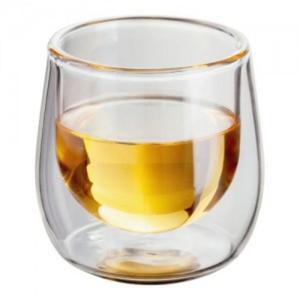 URZADZENIA KONTROLNO – POMIAROWE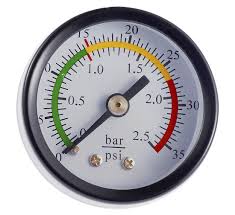 Przyrządy kontrolno – pomiarowe służą do pomiaru parametrów proce produkcyjnego.Do parametrów, które powinny być w sposób ciągły kontrolowane należą:Temperatura (transportu, przechowywania w chłodni, zamrażania, obróbki termicznej w punktach krytycznych procesu produkcyjnego),Wilgotność (pomieszczenia magazynowe)Ciśnienie (urządzenia pracujące pod ciśnieniem; kotły warzelne, ekspresy do kawy)Waga (kontrolę masy przeprowadza się okresowo w momencie przyjmowania i wydawania towarów, po uformowaniu produktów gotowychPrzyrządy kontrolno – pomiarowe powinny być wzorcowane – kalibrowane (termometry, wilgotnościomierze) oraz legalizowane wagi.TERMOMETRYSłużą do mierzenia temperatury powietrza w magazynach, urządzeniach chłodniczych, we wnętrzu urządzeń grzewczych (piekarniki, piece), we wnętrzu urządzeń chłodniczych oraz w środku przygotowywanej potrawy. W gastronomii są stosowane  termometry:Cieczowe – alkoholowePirometry Sondy temperaturyRejestratoryTermometr cieczowy – zastosowanie (pomiar temperatury w pomieszczeniach magazynowych, w chłodniach. Zakres temperatury od – 40 stopni C do + 40 stopni C.termometry cieczowe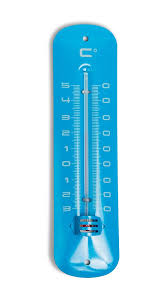 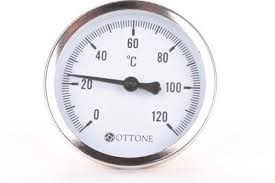 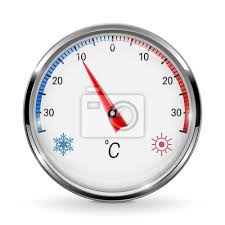 Pirometr  służy do bezdotykowego pomiaru temperatury podczas obróbki termicznej (na powierzchni dań) lub w pomieszczeniach. Jest to termometr bezprzewodowy, reagujący na fale podczerwieni. Zakres temperatury od – 50 stopni C  do ponad + 300 stopni C. pirometr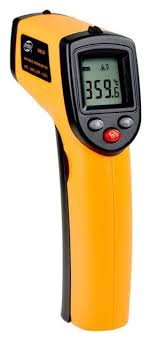 Sonda temperaturowa –  pomiar temperatury wewnątrz różnego rodzaju surowców podczas ich pieczenia. Może być bezprzewodowy, przenośny lub montowany na stałe, np. w piecach konwekcyjno – parowych, pomiar przez wkłucie. Zakres temperatury do + 300 stopni C. sonda temperaturowa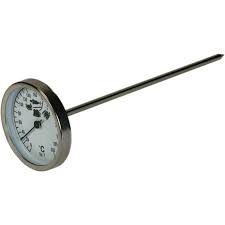 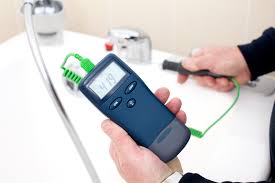 Rejestrator temperatury – pomiar temperatury powietrza w chłodniach, komorach samochodów transportowych, urządzeniach chłodniczych. Rejestrator temperatury elektroniczny można podłączyć do komputera. Zakres temperatur od – 50 stopni C do + 70 stopni C.rejestrator temperatury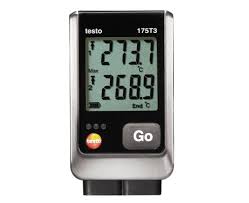 Inny podział termometrów;BEZDOTYKOWE – pomiaru dokonuje się przez zbliżenie termometru do potrawyZ SONDĄ – pomiaru dokonuje się przez zanurzenie sondy w potrawie, np. w zupie, ziemniakachZE SZPILĄ – służy do pomiaru temperatury wewnątrz mięsa przez nakłucie pieczeni.WILGOTNOŚCIOMIERZE  - higrometry, psychometry służą do pomiaru wilgotności, czyli zawartości pary wodnej w powietrzu wyrażonej w %. Zbyt duża wilgotność sprzyja rozwojowi pleśni i drożdży, które mogą przedostać się do surowców i wyrobów gotowych. Wilgotnościomierze mają często połączone funkcje pomiaru wilgotności i temperatury.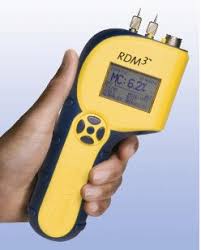 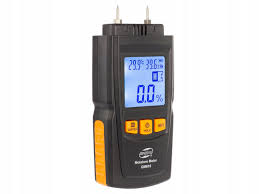 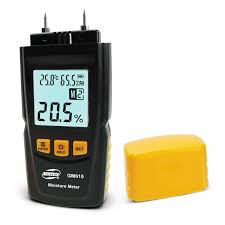 MANOMETRY (wakuometry) przyrządy do pomiaru ciśnienia. Manometr mierzy ciśnienie w urządzeniach pracujących pod ciśnieniem (szybkowary, kotły warzelne, ekspresy do kawy.  Wakuometr mierzy podciśnienie. Kontrola ciśnienia zapewnia bezpieczeństwo pracy, skuteczność procesów technologicznych, prawidłowość działania urządzenia.Manometr (pomiar ciśnienia dokonuje się w barach).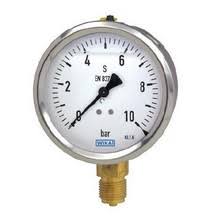  manometr w szybkowarach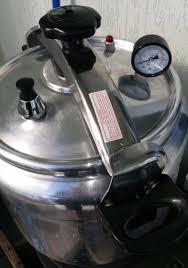  manometr w ekspresach  do kawy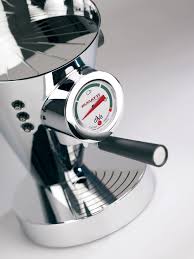 manometr w kotłach warzelnych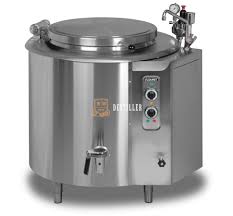  UWAGA – niektóre termometry są bardzo podobne do wilgotnościomierzy i manometrów żeby nie pomylić tych urządzeń na egzaminie zawodowym, proszę popatrzeć dokładnie na wyświetlacz. Termometr oznaczenia C (stopnie Celsjusza), wilgotnościomierz ( pomiar w %), manometr oznaczenie – bary.WAGIMają zastosowanie w magazynach oraz w działach produkcyjnych. Ich dobór powinien być uzależniony od ważonego asortymentu i etapu procesu technologicznego.Stosuje się wagi do 1kg, do 5 kg, do 50 kg, do 100 kg. Wagi do ważenia produktów od 5 kg wzwy zwykle wykorzystywane sąw magazynach żywnościowych.Rodzaje wagKONTROLNAWażenie produktów, sprawdzanie poprawności porcjowania, np. porcji surowca przed obróbką wyrobu gotowego.waga kontrolna elektroniczna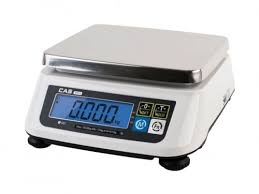  waga kontrolna szalkowa  mniej dokładna od elektronicznej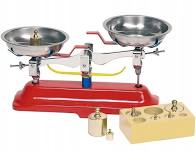 i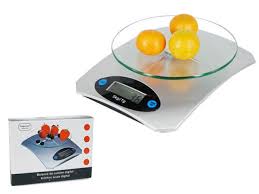 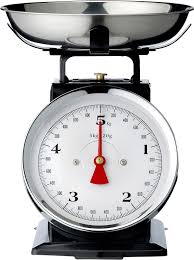 POMOSTOWAWażenie dużych ilości surowców przyjmowanych do magazynu. waga pomostowa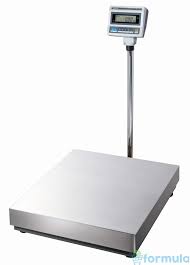 HAKOWASłuży do warzenia półtusz, dziczyzny, warzyw, owoców w siatkach przyjmowanych do zakładu.waga hakowa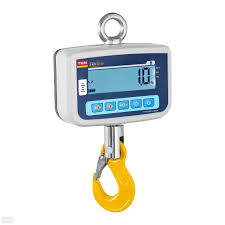 KALKULACYJNAWażenie w punktach sprzedaży wyrobów gastronomicznych, kontrola dostaw surowców. Cechy: wysoka dokładność.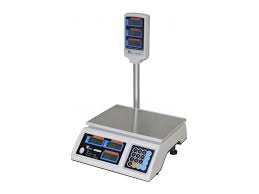 Objętość oraz masy płynów i produktów suchych można wyznaczać za pomocą miarek wyskalowanych ilościowo i wagowo.miarka wyskalowana objętościowo. 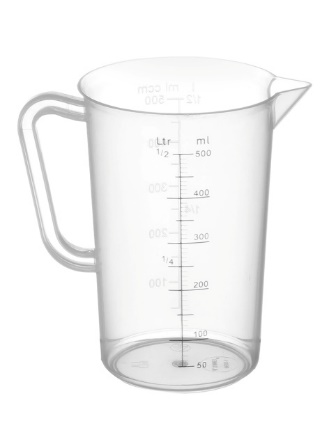 Test – drobny sprzęt gastronomiczny/ przyrządy kontrolno – pomiaroweZdjęcie przedstawia: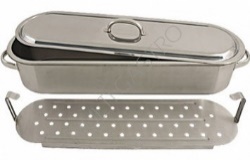 BrytfankęGarnek do gotowania rybGarnek do gotowania makaronówPojemnik metalowy z wkładkąZdjęcie przedstawia:Garnek do gotowania pierogów i kopytekGarnek do makaronuGarnek do gotowania na parzeGarnek do gotowania małżGarnek z kranem umożliwiającym odpływ wody służy do gotowania:MlekaZupyRyżu, makronów, kopytekZiemniakówZdjęcie przedstawia:naleśnikarkęPatelnię grillowąSzufelkę Patelnię klasycznąZdjęcie przedstawiaMiskę do surówekGłęboką patelnięWOKTadżinZdjęcie przedstawia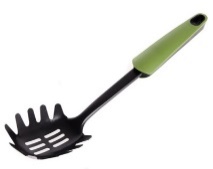 Łyżkę cedzakowąŁyżkę spaghettiNabierakŁyżkę do makaronuW nelsonce podajemyWszystkie rodzaje zupZupy kremuZupy typu francuskiego lub włoskiegoZupy specjalneCarvingTurecki sposób dekorowania potrawTybetański sposób dekorowania potrawTajlandzki sposób dekorowania potrawMarokański sposób dekorowania potrawKebabu nie sporządza się z mięsaWieprzowegoWołowegoWieprzowego i wołowegoWieprzowego i cielęcegoPotrawa z gorącego sera i białego wina pochodzi, z:SzwecjiChinWłochSzwajcariiZdjęcie przedstawia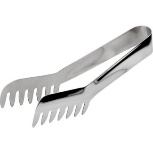 Szczypce do ciastaSzczypce do potraw grillowanychSzczypce do cukruSzczypce do makaronuBrytfanna to:Naczynie z pokrywą, w którym można smażyć, dusić i gotowaćNaczynie” do smażenia w ruchu”Naczynie do duszenia mięsaNaczynie do gotowania rybZdjęcie przedstawiaGarnek do gotowania ryżuGarnek do gotowania ziemniakówGarnek do gotowania mlekaGarnek do gotowania pod ciśnieniemWok to naczynie, które pochodzi:Z Chin i służy do „smażenie w ruchu”Z Turcji i służy do „smażenia w ruchu”Z Chin i służy do przygotowania fondueZ  Maroka i służy do przygotowania wielu dań jednocześnieNaczynie w kształcie okrągłego talerza ze spiczastą pokrywą służące do przygotowania dań gorących  nazywa się:KebabTadżinWokMajorekPodstawowym pojemnikiem  GN 1/1 jest pojemnik o wymiarach:325 x 530 mm163x265 mm650 x1060 mm1300 x 2120 mmKtóry z poniżej zamieszczonych garnków służy do gotowania małż:Garnek z podwójnymi ściankami pokryty czarną emaliąGarnek z kranemPodwójny garnek po kryty czarną emaliąGarnek z perforowaną wkładkąDo gotowania na kuchenkach indukcyjnych nadają się garnki:StaloweStalowe i żeliwneEmaliowaneAluminiowe i emaliowaneHerbatę ekspresową, po rosyjsku i po marokańsku podajemy w:FiliżankachSzklankachCzarkach pucharkachKolor rękojeści noży jest:Bez znaczeniaMa znaczenia, kolor dobieramy dowolnie do rodzaju potrawyMa znaczenie i jest zgodny z kolorem deski do krojeniaZależny od funkcji noża, wykorzystywany głównie do dekorowaniaZdjęcie przedstawia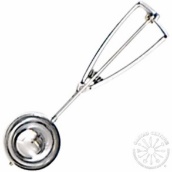 Porcjoner do ryżu i pureePorcjoner do lodówPorcjoner do cukruPorcjoner do ziemniakówDo mierzenia temperatury wewnątrz potrawy służy do:Termometr cieczowyManometrHigrometrSonda temperaturowaWilgotnościomierze powinny być regularnie:LegalizowaneKalibrowaneWymienianeLegalizowane i kalibrowaneGarnek z kranem umożliwiającym odpływ wody służy do gotowania:MlekaZupyRyżu, makronów, kopytekZiemniakówKawę po włosku i turecku podajemy w filiżankach:200 ml100 ml150 ml50 mlDo podawania wody stosujemy szklankę:GobletGabletDabletDobletManometr służy do:WażeniaPomiaru ciśnieniaPomiaru temperaturyPomiaru wilgotnościPirometr to przyrząd kontrolno – pomiarowy, który pozwala zmierzyćTemperaturę podczas obróbki cieplejCiśnienie w szybkowarachTemperaturę w chłodniachWilgotność powietrzaHigrometr pozwala zmierzyć:CiśnienieTemperaturę powietrza w chłodniachTemperaturę w samochodach dostawczych, tzw. chłodniachWilgotność powietrza  Na zdjęciu przedstawiono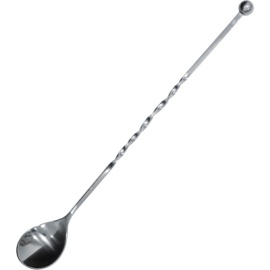 Miarka barmańskaŁopatka do homaraŁyżeczka barmańskaŁyżeczka do kawioruPunktacja/ ocena5     30 – 27 punktów4      26 - 23 punktów3     22 – 19 punktów2    18-  15 punktów1             14 punktów